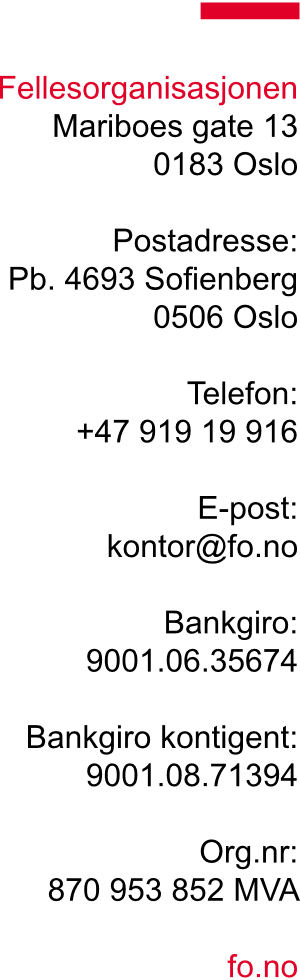 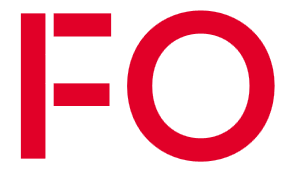 Retningslinjer for støtte til klubbdrift:Vedtatt i styremøte 20.04.17Alle klubber i FO Nordland kan søke om støtte til drift av lokalklubbStøtte kan gis til:ÅrsmøteStyremøteSamarbeidsmøter med andre klubber og organisasjonerFagdagKlubbdagProfileringsartikler/medlemspleieAnnet (må beskrives som klubbdrift)Sett opp et budsjett for tenkte utgifter for klubbaktivitet.FO Nordland fordeler klubbstøtte fortløpende i forhold til avsatte midler til klubbstøtte jf. vedtatt budsjett.Søknaden sendes til FO Nordland; post@nordland.fo.no / gunhild.hothe@fo.no Søknadskjema klubbstøtte: Søknadskjema klubbstøtte: Søknadskjema klubbstøtte: Søknadskjema klubbstøtte: Klubb: Klubb: Klubb: Klubb: Kontaktperson: Kontaktperson: Telefon:Telefon:Postadresse:Postadresse:Epost:Epost:Konto nr. (Hvis klubben har egen konto)Konto nr. (Hvis klubben har egen konto)Formål for søknad: Formål for søknad: Formål for søknad: Formål for søknad: BUDSJETT:BUDSJETT:BUDSJETT:BUDSJETT:Kr. Kr.Kr.Kr.Kr.Total kostnad:Total kostnad:Total kostnad:Kr.Godkjent regnskap og kontoutskrift fra sist årsmøteperiode legges ved, eller utgifter fra siste årsmøteperiode, hvis det ikke er innsendt ved en tidligere søknad. Godkjent regnskap og kontoutskrift fra sist årsmøteperiode legges ved, eller utgifter fra siste årsmøteperiode, hvis det ikke er innsendt ved en tidligere søknad. Godkjent regnskap og kontoutskrift fra sist årsmøteperiode legges ved, eller utgifter fra siste årsmøteperiode, hvis det ikke er innsendt ved en tidligere søknad. Godkjent regnskap og kontoutskrift fra sist årsmøteperiode legges ved, eller utgifter fra siste årsmøteperiode, hvis det ikke er innsendt ved en tidligere søknad. 